Vulnerable Road Users Worksheet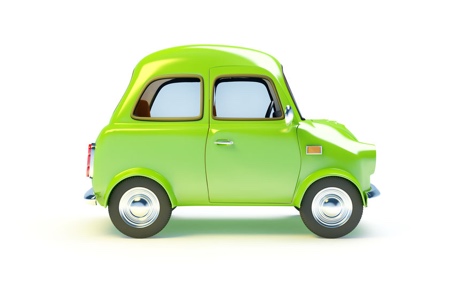 No.QuestionAnswer1Who are the most vulnerable road users?2Dogs trained to help deaf people have a coat. What colour is the coat?3Why would a pedestrian carry a white stick with a red band?4What should you do if you see flashing amber lights under a school warning sign?5You are driving behind a cyclist who is approaching a roundabout. The cyclist is in the left-hand lane. What direction would you expect the cyclist to go?6Why do motorcyclists wear bright clothing? 7You are approaching traffic lights. You notice advance stop lines. What are they for? 8You are driving on a rural road. What would you expect to see on your side of the road?9What other things would you expect to see on rural roads? (Name 5 things)10If a disability scooter use was travelling on a dual carriageway, they would have flashing lights to warn that they are slow-moving. What colour would the lights be?